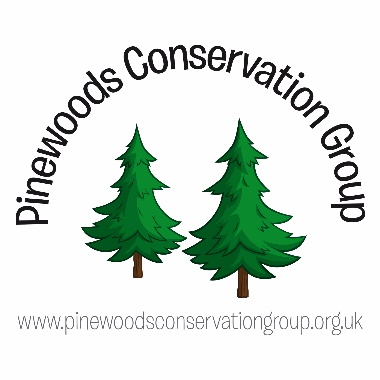 Notice of the Annual General Meeting 19th March 2020Harlow Community Centre (Green Hut) 7.30 pmNOMINATION FORMYour Name……………………………………………………………Signature………… ………………………………………………………………………Being a fully paid up Member of the Pinewoods Conservation GroupPropose (Candidates Name)  ……………………………………*/as a Member of the Executive Committee*Delete as necessary Date…………………………………………………………………Please ensure that the Nominee has consented to being nominated and are aware of the fact that all Officers and Members of the Executive are obliged to be Trustees of the Pinewoods Conservation Group Charitable Trust.Please forward your completed nominations form to:- secretary@pinewoodsconservationgroup.org.uk or post to; PCG c/o Tower House, Nursery Lane Harrogate HG2 0AZPlease return forms no later than 4pm Wed 18th March 2020Voting for these positions will take place at the Annual General Meeting on Thursday 19th March 2020.  ENDChairman  Neil Hind, Tower House, Nursery Lane, Harrogate  HG2 0AZ  07966 213675 Treasurer  Iain Ward-Campbell, 12 Rossett Green Lane, Harrogate HG2 9LJ  01423 870492Charity Registration Number 1097890